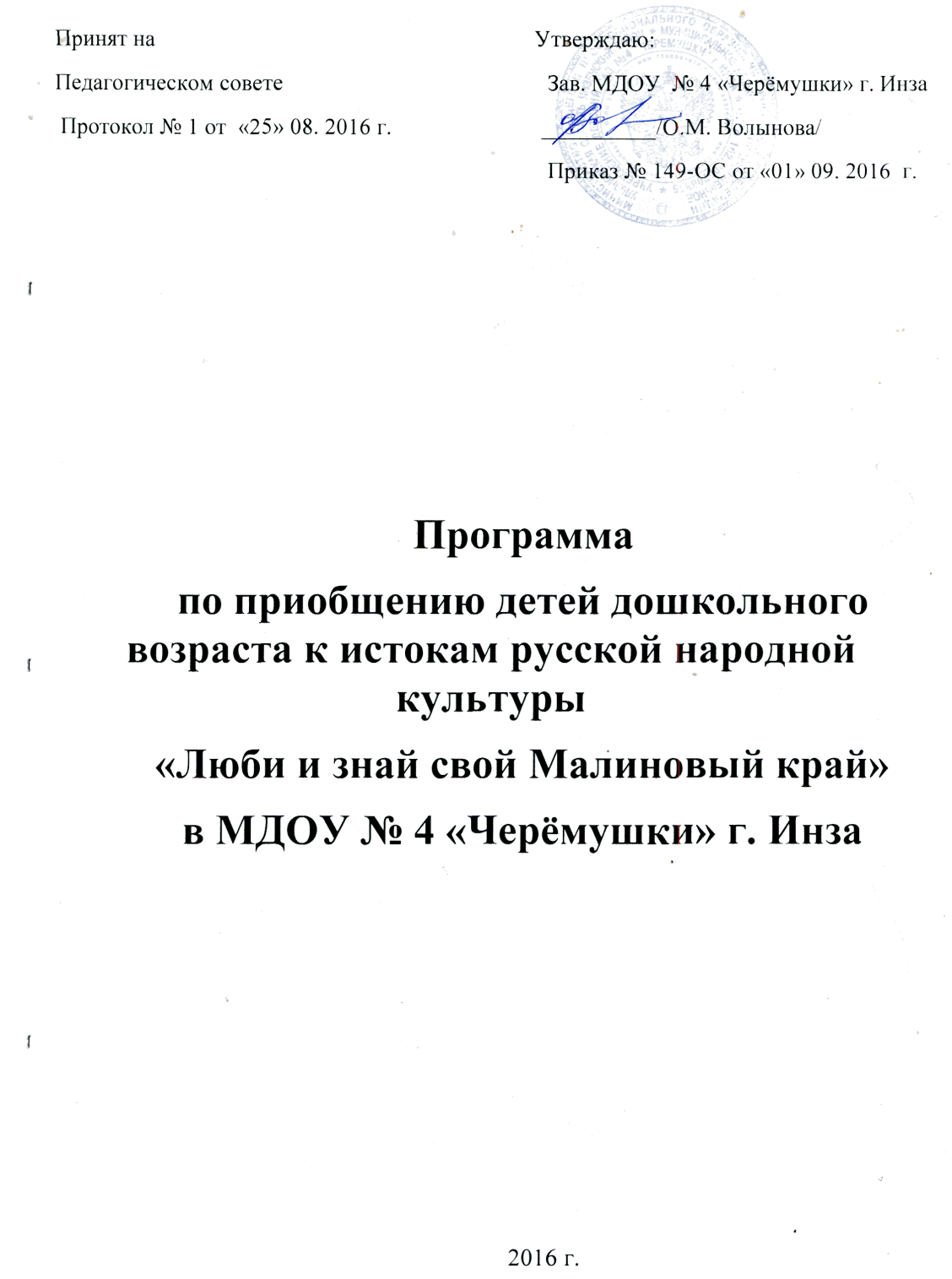 ПРОГРАММАпо приобщению детей дошкольного возраста  к истокам народной культуры«Люби и знай свой малиновый край»2016 г.Аннотация к самостоятельно разработанной программе «Люби и знай свой малиновый край».Автор старший воспитатель Саратцева Е.И.  Авторская  программа «Люби и знай свой малиновый край» углубляет содержание  образовательной области «Социально-коммуникативное развитие» за счет внедрения национально-регионального компонента. Обусловлена проблемой приобщения старших дошкольников к национально-культурным традициям Поволжья, как одного из целевых ориентиров ФГОС ДО, представлена система работы с детьми по ознакомлению их с особенностями, традициями и культурным наследием Инзенского края. Программа состоит из трех разделов: Целевой раздел ПрограммыСодержательный раздел ПрограммыОрганизационный раздел Программы      В данной программе речь идет о значении истории родного города и ее влияние на патриотическое воспитание дошкольников. Краеведческий материал может включаться в образовательный процесс в разных формах, работа с ним осуществляется различными приемами. Краеведческий материал, включаемый в занятия, вызывает в сознании воспитанников связь истории с окружающей их конкретной обстановкой, ведет к развитию интереса к образовательному процессу в ДОУ и повышению качества знаний.Организация воспитательно-образовательного процесса по программе «Люби и знай свой малиновый край» осуществляется в соответствии с учебным планом и проводится во вторую половину дня, за счет расширения познавательной области «Познавательное развитие» и «Социально-коммуникативное развитие»Условия реализации Программы «Люби и знай свой малиновый край»Создание развивающей среды по ознакомлению детей  с прошлым родного края, с основами русской народной культуры; Приобретение методической литературы по патриотическому воспитанию детей данного возраста. Создание в группах национально-патриотических уголков. Организация посещений выставок, экскурсий, тематических прогулок; Чтение художественной литературы, рассматривание картин, прослушивание народных музыкальных инструментов и произведений, используются разнообразные  подвижные игры.Приобщение детей к истокам народного творчества в ДОУ носит систематический целенаправленный характер: детей постоянно знакомят с национальными и региональными промыслами, а также с некоторыми обрядами, песнями, хороводами. Эффективность и качество программы определяются тем, насколько ребенок в своей деятельности (игре, занятии со сверстниками, театрализации) сможет реализовать свои возможности в общении. 